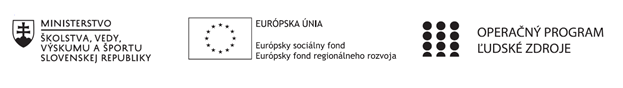 Správa o činnosti pedagogického klubu Príloha:Prezenčná listina zo stretnutia pedagogického klubuPokyny k vyplneniu Správy o činnosti pedagogického klubu:Prijímateľ vypracuje správu ku každému stretnutiu pedagogického klubu samostatne. Prílohou správy je prezenčná listina účastníkov stretnutia pedagogického klubu. V riadku Prioritná os – VzdelávanieV riadku špecifický cieľ – uvedie sa v zmysle zmluvy o poskytnutí nenávratného finančného príspevku (ďalej len "zmluva o NFP")V riadku Prijímateľ -  uvedie sa názov prijímateľa podľa zmluvy o poskytnutí nenávratného finančného príspevku V riadku Názov projektu -  uvedie sa úplný názov projektu podľa zmluvy NFP, nepoužíva sa skrátený názov projektu V riadku Kód projektu ITMS2014+ - uvedie sa kód projektu podľa zmluvy NFPV riadku Názov pedagogického klubu (ďalej aj „klub“) – uvedie sa  názov klubu V riadku Dátum stretnutia/zasadnutia klubu -  uvedie sa aktuálny dátum stretnutia daného klubu učiteľov, ktorý je totožný s dátumom na prezenčnej listineV riadku Miesto stretnutia  pedagogického klubu -uvedie sa miesto stretnutia daného klubu učiteľov, ktorý je totožný s miestom konania na prezenčnej listineV riadku Meno koordinátora pedagogického klubu – uvedie sa celé meno a priezvisko koordinátora klubuV riadku Odkaz na webové sídlo zverejnenej správy – uvedie sa odkaz / link na webovú stránku, kde je správa zverejnenáV riadku  Manažérske zhrnutie – uvedú sa kľúčové slová a stručné zhrnutie stretnutia klubuV riadku Hlavné body, témy stretnutia, zhrnutie priebehu stretnutia -  uvedú sa v bodoch hlavné témy, ktoré boli predmetom stretnutia. Zároveň sa stručne a výstižne popíše priebeh stretnutia klubuV riadku Závery o odporúčania –  uvedú sa závery a odporúčania k témam, ktoré boli predmetom stretnutia V riadku Vypracoval – uvedie sa celé meno a priezvisko osoby, ktorá správu o činnosti vypracovala  V riadku Dátum – uvedie sa dátum vypracovania správy o činnostiV riadku Podpis – osoba, ktorá správu o činnosti vypracovala sa vlastnoručne   podpíšeV riadku Schválil - uvedie sa celé meno a priezvisko osoby, ktorá správu schválila (koordinátor klubu/vedúci klubu učiteľov) V riadku Dátum – uvedie sa dátum schválenia správy o činnostiV riadku Podpis – osoba, ktorá správu o činnosti schválila sa vlastnoručne podpíše.Príloha správy o činnosti pedagogického klubu              PREZENČNÁ LISTINAMiesto konania stretnutia: Základná škola s materskou školou, Skalité - Kudlov č. 781Dátum konania stretnutia: 22.10.2020Trvanie stretnutia: od13.30 hod	do 16.30hod	Zoznam účastníkov/členov pedagogického klubu:Meno prizvaných odborníkov/iných účastníkov, ktorí nie sú členmi pedagogického klubu  a podpis/y:Prioritná osVzdelávanieŠpecifický cieľ1.1.1 Zvýšiť inkluzívnosť a rovnaký prístup ku kvalitnému vzdelávaniu a zlepšiť výsledky a kompetencie detí a žiakovPrijímateľZákladná škola s materskou školou, Skalité - Kudlov č. 781Názov projektuCesta k úspechu cez rozvoj kompetencií žiakov ZŠ s MŠ Skalité - KudlovKód projektu  ITMS2014+312011Q897Názov pedagogického klubu Klub čitateľskej gramotnostiDátum stretnutia  pedagogického klubu22.10.2020Miesto stretnutia  pedagogického klubuZákladná škola s materskou školou, Skalité - Kudlov č. 781Meno koordinátora pedagogického klubuMgr. Mária RevayováOdkaz na webové sídlo zverejnenej správywww.zskskalite.edupage.orgManažérske zhrnutie: Organizačné stretnutie klubu, diskusiaKrátka anotácia: Národná stratégia zvyšovania úrovne a kontinuálneho rozvíjania čitateľskej              gramotnostiKľúčové slová: stratégia, čitateľská gramotnosťHlavné body, témy stretnutia, zhrnutie priebehu stretnutia:Privítanie Analýza dokumentu Národná stratégia zvyšovania úrovne a kontinuálneho rozvíjania čitateľskej gramotnostiPrítomní sa oboznámili s dokumentom, jeho členením a podrobne ho analyzovali a zhodnotili jeho prínos. Venovali sme sa častiam:Význam čitateľskej gramotnostiVymedzenie pojmu čitateľská gramotnosťEurópsky a medzinárodný rámec čitateľskej gramotnostiČitateľská gramotnosť v Slovenskej republikeZákladné princípy národnej stratégieŠpeciálne sme sa venovali poslednému uvedenému bodu Základné princípy národnej stratégie:Princíp vedomia významu a problému gramotnostiAkceptovanie existencie problému nízkej úrovne  čitateľskej  gramotnosti žiakov/mládeže/dospelých  odbornou  i laickou  verejnosťou – kľúčovú  úlohu  tu zohrávajú médiá.Princíp komplexného prístupuPotreba   zvyšovania úrovne  čitateľskej gramotnosti  zasahuje  všetky  generácie – predškolákov, školákov, seniorov, ako  aj všetky oblasti (práca, voľný čas, kultúra, zdravotníctvo atď.) a tiež všetky prostredia – školu, rodinu, pracovné tímy.Princíp prístupu pre všetkýchZabezpečenie podpory  vo  formálnom  i neformálnom  vzdelávaní. Vychádza  sa z potrieb   jednotlivcov   a konkrétneho  prostredia(kľúčovú  úlohu  tu  zohrávajú knižnice).Princíp partnerstvaSpolupráca rozličných subjektov je nevyhnutná na národnej, regionálnej i lokálnej úrovni.Princíp odbornostiV oblasti zvyšovania gramotnosti pôsobia odborníci, ktorí si svoju kvalifikáciu stále dopĺňajú a zvyšujú.Princíp hodnotenia a sebahodnoteniaNa  realizáciu  zvyšovania  úrovne  gramotnosti  v súlade  spotrebami  konkrétneho prostredia  je  nevyhnutné systematicky  sledovať a reflektovať  vývoj úrovne gramotnosti.Závery a odporúčania:Čitateľská gramotnosť sa považuje za existenčnú a základnú kompetenciu vzdelaného človeka, bez ktorej nemožno dosiahnuť všetky ďalšie kompetencie. Nároky na čitateľskú zručnosť sa stále zvyšujú a jednotlivci musia pracovať s textovými informáciami novými a komplikovanejšími spôsobmi. Keďže výsledky medzinárodných výskumov ukázali nedostatočnú úroveň čitateľskej gramotnosti slovenských žiakov, upozornili na nevyhnutnosť systematického prístupu v tejto oblasti, čo viedlo k vytvoreniu Národnejstratégie zvyšovania úrovne a kontinuálneho rozvíjania čitateľskej gramotnosti.Vypracoval (meno, priezvisko)Mgr. Mária RevayováDátum22.10.2020PodpisSchválil (meno, priezvisko)Mgr. Ľubica SerafinováDátumPodpisPrioritná os:VzdelávanieŠpecifický cieľ:1.1.1 Zvýšiť inkluzívnosť a rovnaký prístup ku kvalitnému vzdelávaniu a zlepšiť výsledky a kompetencie detí a žiakovPrijímateľ:Základná škola s materskou školou, Skalité - Kudlov č. 781Názov projektu:Cesta k úspechu cez rozvoj kompetencií žiakov ZŠ s MŠ Skalité - KudlovKód ITMS projektu:312011Q897Názov pedagogického klubu:Klub čitateľskej gramotnostič.Meno a priezviskoPodpisInštitúcia1.Mgr. Janka BudošováZákladná škola s materskou školou, Skalité - Kudlov2.Mgr. Eva  RévayováZákladná škola s materskou školou, Skalité - Kudlov3.Mgr. Iveta ŠimaliakováZákladná škola s materskou školou, Skalité - Kudlov4.Mgr. Mária RevayováZákladná škola s materskou školou, Skalité - Kudlov5.Mgr. Mária MajchrákováZákladná škola s materskou školou, Skalité - Kudlovč.Meno a priezviskoPodpisInštitúcia